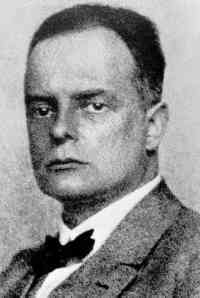 ΚλέεΓεννήθηκε στην Ελβετία και πήγε στο Μόναχο για να σπουδάσει ζωγραφική το 1898-1901. Μετά από ένα ταξίδι στην Ιταλία και μια επίσκεψη στο Παρίσι, εγκαταστάθηκε στο Μόναχο (1906) και τον ίδιο χρόνο παντρεύτηκε την πιανίστα Λίλυ Στούμπφ (κι ο ίδιος ήταν ταλαντούχος βιολιστής). Από το 1911 ήρθε σε επαφή με την ομάδα Γαλάζιος Καβαλάρης του Μονάχου (Καντίνσκυ, Μαρκ, Μάκε) και την επόμενη χρονιά έλαβε μέρος στη δεύτερη έκθεση της ομάδας. Το ταξίδι του στην Τυνησία το 1914 του προκάλεσε μια νέα αντίληψη για το χρώμα (τα έργα του πριν από την εποχή αυτή ήταν μόνο ασπρόμαυρα). Στη διάρκεια του πολέμου υπηρέτησε στο γερμανικό στρατό και για ένα διάστημα ζωγράφιζε φτερά αεροπλάνων. Μετά τον Α΄ Παγκόσμιο Πόλεμο εντάχθηκε στην ομάδα του Μπάουχαους(1920) και δίδαξε ζωγραφική. Το 1931 εγκατέλειψε το Μπάουχαους για να αναλάβει μια έδρα στην Ακαδημία του Ντύσελντορφ, αλλά το 1933 αναγκάστηκε σε παραίτηση από τους Ναζί, εγκατέλειψε τη Γερμανία και εγκαταστάθηκε στη Βέρνη. Τα έργα του εκτέθηκαν στην περιβόητη Έκθεση Εκφυλισμένης Τέχνης του 1937 στο Μόναχο. Αν και ο Κλέε ποτέ δεν ασχολήθηκε ενεργά με την πολιτική, είναι βέβαιο ότι τα τελευταία του χρόνια στη Βέρνη είχε έντονες τάσεις απαισιοδοξίας, που ίσως προέρχονταν από μια μόνιμη κατάθλιψη. Το 1935 υπέστη τα πρώτα συμπτώματα της σπάνιας αρρώστιας που του προκάλεσε το θάνατο το 1940.Χαρακτηριστικά. Ο Κλέε υπήρξε ένας από τους πιο εφευρετικούς και παραγωγικούς καλλιτέχνες της σύγχρονης τέχνης και η συνολική παραγωγή του υπολογίζεται περίπου σε 8.000 έργα. Είναι αδύνατο να καταταγούν τα έργα του στυλιστικά, αφού είχε την ικανότητα να κινείται ελεύθερα μεταξύ παραστατικής και αφηρημένης ζωγραφικής απορροφώντας αναρίθμητες επιρροές και μεταμορφώνοντάς τες  με αξεπέραστη δημιουργική φαντασία. Μερικά βασικά χαρακτηριστικά της καλλιτεχνικής του δημιουργίας είναι η ευγένεια του χρώματος, ο λεπτός γραφισμός, ο πλούτος της φαντασίας, η λεπτότητα των μορφών, η μουσική διάθεση και η λυρική διατύπωση. Ο Κλέε ενδιαφερόταν να αναλύσει τη διαδικασία της δημιουργίας και τόνιζε το διαισθητικό και πνευματικό της περιεχόμενο. Πειραματίστηκε με τον αυτόματο σχεδιασμό και περιέγραψε τη ζωγραφική διαδικασία σαν "πηγαίνοντας τη γραμμή περίπατο". Αν και πολύ ποικίλο, το έργο του μπορεί να διακριθεί σχεδόν πάντα με ευκολία σε όποια μορφή κι αν παρουσιάζεται, αποκαλύπτοντας ένα θετικό πνεύμα που δεν έχει παράλληλό του στην τέχνη του 20ού αιώνα.